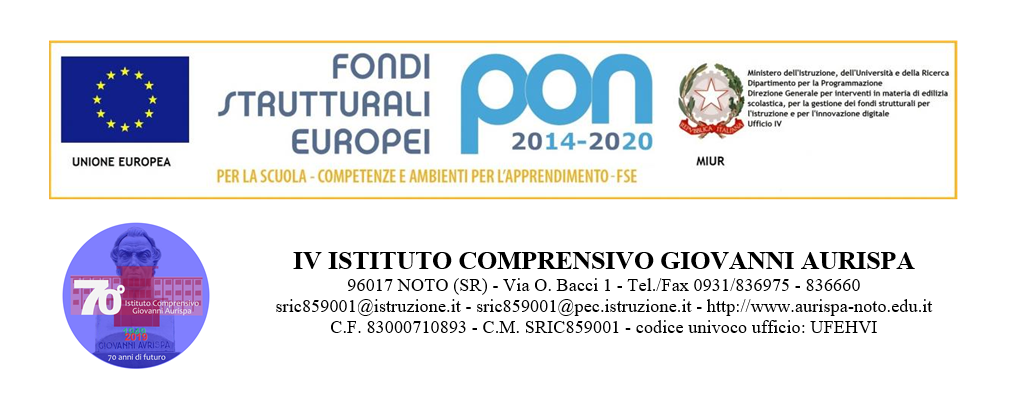 Relazione finaledel Consiglio di classe terzaScuola secondaria di 1° gradoClasse  III --   Anno Scolastico 2020/2021     DocenteDisciplinaItalianoMatematica e scienzeStoriaGeografiaIngleseFranceseTecnologiaEd musicaleArte e immagineCorpo movimento e sportReligioneIl Dirigente Scolastico f.to* Carmela FronteIV Istituto Comprensivo "G. Aurispa" -  NotoIV Istituto Comprensivo "G. Aurispa" -  NotoIV Istituto Comprensivo "G. Aurispa" -  NotoIV Istituto Comprensivo "G. Aurispa" -  NotoIV Istituto Comprensivo "G. Aurispa" -  NotoIV Istituto Comprensivo "G. Aurispa" -  NotoIV Istituto Comprensivo "G. Aurispa" -  NotoIV Istituto Comprensivo "G. Aurispa" -  NotoIV Istituto Comprensivo "G. Aurispa" -  NotoRelazione finale del Consiglio di ClasseRelazione finale del Consiglio di ClasseRelazione finale del Consiglio di ClasseRelazione finale del Consiglio di ClasseRelazione finale del Consiglio di ClasseAnno Scolastico 2020/2021Anno Scolastico 2020/2021Anno Scolastico 2020/2021Anno Scolastico 2020/2021Relazione finale del Consiglio di ClasseRelazione finale del Consiglio di ClasseRelazione finale del Consiglio di ClasseRelazione finale del Consiglio di ClasseRelazione finale del Consiglio di ClasseClasseClasseClasseCoordinatoreSituazione di partenzaSituazione di partenzaSituazione di partenzaSituazione di partenzaSituazione di partenzaSituazione di partenzaSituazione di partenzaSituazione di partenzaSituazione di partenzaAlunniAlunniLivello della classeLivello della classeTipologia della classeTipologia della classeTipologia della classeLivello socio-culturaleLivello socio-culturaleTotale      Maschi      Femmine      Ripetenti      Altre culture      Diversamente abili      Totale      Maschi      Femmine      Ripetenti      Altre culture      Diversamente abili      ☐  alto☐  medio-alto☐  medio☐  medio-basso☐  basso☐  alto☐  medio-alto☐  medio☐  medio-basso☐  basso☐  vivace☐  tranquilla☐  poco collaborativa☐  passiva☐  problematica☐  poco rispettosa delle regole☐  altro:      ☐  vivace☐  tranquilla☐  poco collaborativa☐  passiva☐  problematica☐  poco rispettosa delle regole☐  altro:      ☐  vivace☐  tranquilla☐  poco collaborativa☐  passiva☐  problematica☐  poco rispettosa delle regole☐  altro:      ☐  alto☐  medio-alto☐  medio☐  medio-basso☐  basso☐  alto☐  medio-alto☐  medio☐  medio-basso☐  bassoGrado di raggiungimento degli obiettiviGrado di raggiungimento degli obiettiviGrado di raggiungimento degli obiettiviGrado di raggiungimento degli obiettiviGrado di raggiungimento degli obiettiviGrado di raggiungimento degli obiettiviGrado di raggiungimento degli obiettiviGrado di raggiungimento degli obiettiviGrado di raggiungimento degli obiettiviSi fa riferimento a quanto previsto dal piano di lavoro, dalla programmazione curricolare, dai piani di intervento personalizzati, per il perseguimento delle finalità e degli obiettivi personalizzati. Per alcuni casi specifici di alunni posti in isolamento o in quarantena si tiene conto altresì delle attività svolte in D.A.D..Si fa riferimento a quanto previsto dal piano di lavoro, dalla programmazione curricolare, dai piani di intervento personalizzati, per il perseguimento delle finalità e degli obiettivi personalizzati. Per alcuni casi specifici di alunni posti in isolamento o in quarantena si tiene conto altresì delle attività svolte in D.A.D..Si fa riferimento a quanto previsto dal piano di lavoro, dalla programmazione curricolare, dai piani di intervento personalizzati, per il perseguimento delle finalità e degli obiettivi personalizzati. Per alcuni casi specifici di alunni posti in isolamento o in quarantena si tiene conto altresì delle attività svolte in D.A.D..Gli obiettivi didattici programmati sono stati:☐  nel complesso, pienamente raggiunti☐  nel complesso, raggiunti in modo soddisfacente☐  nel complesso, raggiunti in modo sufficiente☐  raggiunti solo in parte e in modo inadeguatoGli obiettivi didattici programmati sono stati:☐  nel complesso, pienamente raggiunti☐  nel complesso, raggiunti in modo soddisfacente☐  nel complesso, raggiunti in modo sufficiente☐  raggiunti solo in parte e in modo inadeguatoGli obiettivi didattici programmati sono stati:☐  nel complesso, pienamente raggiunti☐  nel complesso, raggiunti in modo soddisfacente☐  nel complesso, raggiunti in modo sufficiente☐  raggiunti solo in parte e in modo inadeguatoGli obiettivi didattici programmati sono stati:☐  nel complesso, pienamente raggiunti☐  nel complesso, raggiunti in modo soddisfacente☐  nel complesso, raggiunti in modo sufficiente☐  raggiunti solo in parte e in modo inadeguatoGli obiettivi didattici programmati sono stati:☐  nel complesso, pienamente raggiunti☐  nel complesso, raggiunti in modo soddisfacente☐  nel complesso, raggiunti in modo sufficiente☐  raggiunti solo in parte e in modo inadeguatoGli obiettivi didattici programmati sono stati:☐  nel complesso, pienamente raggiunti☐  nel complesso, raggiunti in modo soddisfacente☐  nel complesso, raggiunti in modo sufficiente☐  raggiunti solo in parte e in modo inadeguatoConfigurazione della classe in uscitaConfigurazione della classe in uscitaConfigurazione della classe in uscitaConfigurazione della classe in uscitaConfigurazione della classe in uscitaConfigurazione della classe in uscitaConfigurazione della classe in uscitaConfigurazione della classe in uscitaConfigurazione della classe in uscitaAlla fine dell'anno scolastico è possibile configurare la classe nel modo seguente:Alla fine dell'anno scolastico è possibile configurare la classe nel modo seguente:Alla fine dell'anno scolastico è possibile configurare la classe nel modo seguente:Alla fine dell'anno scolastico è possibile configurare la classe nel modo seguente:Alla fine dell'anno scolastico è possibile configurare la classe nel modo seguente:Alla fine dell'anno scolastico è possibile configurare la classe nel modo seguente:Alla fine dell'anno scolastico è possibile configurare la classe nel modo seguente:Alla fine dell'anno scolastico è possibile configurare la classe nel modo seguente:Alla fine dell'anno scolastico è possibile configurare la classe nel modo seguente:Fasce di livelloFasce di livelloFasce di livelloFasce di livelloFasce di livelloFasce di livelloAlunniAlunniAlunni1Alta(9/10)Preparazione di base e capacità di comprensione approfondita.Metodo di studio autonomo e preciso.Impegno costruttivo e motivato.Partecipazione soddisfacente.     Preparazione di base e capacità di comprensione approfondita.Metodo di studio autonomo e preciso.Impegno costruttivo e motivato.Partecipazione soddisfacente.     Preparazione di base e capacità di comprensione approfondita.Metodo di studio autonomo e preciso.Impegno costruttivo e motivato.Partecipazione soddisfacente.     Preparazione di base e capacità di comprensione approfondita.Metodo di studio autonomo e preciso.Impegno costruttivo e motivato.Partecipazione soddisfacente.     Preparazione di base e capacità di comprensione approfondita.Metodo di studio autonomo e preciso.Impegno costruttivo e motivato.Partecipazione soddisfacente.     2Medio-alta(7/8)Preparazione di base e capacità di comprensione discreta.Metodo di studio autonomo.Impegno costante.Partecipazione discreta.Preparazione di base e capacità di comprensione discreta.Metodo di studio autonomo.Impegno costante.Partecipazione discreta.Preparazione di base e capacità di comprensione discreta.Metodo di studio autonomo.Impegno costante.Partecipazione discreta.Preparazione di base e capacità di comprensione discreta.Metodo di studio autonomo.Impegno costante.Partecipazione discreta.Preparazione di base e capacità di comprensione discreta.Metodo di studio autonomo.Impegno costante.Partecipazione discreta.3Medio-bassa(6)Preparazione di base e capacità di comprensione sufficiente.Metodo di studio poco autonomo.Impegno non sempre costante.Partecipazione sufficiente.     Preparazione di base e capacità di comprensione sufficiente.Metodo di studio poco autonomo.Impegno non sempre costante.Partecipazione sufficiente.     Preparazione di base e capacità di comprensione sufficiente.Metodo di studio poco autonomo.Impegno non sempre costante.Partecipazione sufficiente.     Preparazione di base e capacità di comprensione sufficiente.Metodo di studio poco autonomo.Impegno non sempre costante.Partecipazione sufficiente.     Preparazione di base e capacità di comprensione sufficiente.Metodo di studio poco autonomo.Impegno non sempre costante.Partecipazione sufficiente.     4Bassa(4/5)Preparazione di base e capacità di comprensione lacunosa e carente.Metodo di studio bisognoso di guida.Impegno superficiale e discontinuo.Partecipazione scarsa.Preparazione di base e capacità di comprensione lacunosa e carente.Metodo di studio bisognoso di guida.Impegno superficiale e discontinuo.Partecipazione scarsa.Preparazione di base e capacità di comprensione lacunosa e carente.Metodo di studio bisognoso di guida.Impegno superficiale e discontinuo.Partecipazione scarsa.Preparazione di base e capacità di comprensione lacunosa e carente.Metodo di studio bisognoso di guida.Impegno superficiale e discontinuo.Partecipazione scarsa.Preparazione di base e capacità di comprensione lacunosa e carente.Metodo di studio bisognoso di guida.Impegno superficiale e discontinuo.Partecipazione scarsa.Casi particolariCasi particolariCasi particolariAlunniMotivazioni *Cause *** LegendaA - gravi difficoltà di apprendimentoB - difficoltà linguistiche (stranieri)C - disturbi comportamentaliD - portatore di handicapE - disturbi specifici dell’apprendimento** Legenda1 - ritmi di apprendimento lenti2 - difficoltà nei processi logico-analitici3 - gravi lacune nella preparazione di base4 - svantaggio socio-culturale5 - scarsa motivazione allo studio6 - situazione familiare difficile7 - difficoltà di relazione con i pari e/o con gli adulti8 - motivi di saluteOrganizzazione scolastica per alunni diversamente abiliOrganizzazione scolastica per alunni diversamente abiliOrganizzazione scolastica per alunni diversamente abiliOrganizzazione scolastica per alunni diversamente abiliAlunnoOre sostegnoOre assistenzaAmbiti disciplinari seguitiN. B. Per le classi dove sono presenti alunni certificati, si allegherà il PEI ed una relazione contenente: la presentazione del caso, gli interventi del triennio, il programma svolto, la metodologia d’intervento, la descrizione delle potenzialità e dei risultati ottenuti dall’allievo, eventuali proposte di prove differenziate.N. B. Per le classi dove sono presenti alunni certificati, si allegherà il PEI ed una relazione contenente: la presentazione del caso, gli interventi del triennio, il programma svolto, la metodologia d’intervento, la descrizione delle potenzialità e dei risultati ottenuti dall’allievo, eventuali proposte di prove differenziate.N. B. Per le classi dove sono presenti alunni certificati, si allegherà il PEI ed una relazione contenente: la presentazione del caso, gli interventi del triennio, il programma svolto, la metodologia d’intervento, la descrizione delle potenzialità e dei risultati ottenuti dall’allievo, eventuali proposte di prove differenziate.N. B. Per le classi dove sono presenti alunni certificati, si allegherà il PEI ed una relazione contenente: la presentazione del caso, gli interventi del triennio, il programma svolto, la metodologia d’intervento, la descrizione delle potenzialità e dei risultati ottenuti dall’allievo, eventuali proposte di prove differenziate.Organizzazione dei contenutiI contenuti sono stati organizzati in:☐  unità didattiche☐  moduli☐  altro:      Le aree tematiche proposte all’inizio dell’anno sono state affrontate (tutte, quasi tutte, in parte…) con (maggiori/minori)  momenti di approfondimento in relazione ai tempi e ai progressi degli alunni.ProgettiIn riferimento al progetto di integrazione dell’Offerta Formativa ………….., si annota quanto segue……………………….Risultati degli interventi personalizzati effettuatiGli interventi di potenziamento/arricchimento delle conoscenze e delle abilità sono risultati, nel complesso:☐  molto efficaci☐  abbastanza efficaci☐  parzialmente efficaci☐  scarsamente efficaciOsservazioni particolari:      Gli interventi di sostegno/consolidamento delle conoscenze e delle abilità sono risultati, nel complesso:☐  molto efficaci☐  abbastanza efficaci☐  parzialmente efficaci☐  scarsamente efficaciOsservazioni particolari:      Gli interventi di recupero delle conoscenze e delle abilità sono risultati, nel complesso:☐  molto efficaci☐  abbastanza efficaci☐  parzialmente efficaci☐  scarsamente efficaciOsservazioni particolari:      Risultati degli interventi personalizzati effettuatiIn riferimento alla progettazione del curricolo di classe sono state svolte le seguenti attività integrative extrascolastiche (concorsi, gare, manifestazioni):Rapporti con le famiglieSono stati:☐ Abbastanza regolari☐ Frequenti☐ Poco frequentie avvenuti tramite:☐ Colloqui programmati secondo le modalità stabilite dal Collegio Docenti.☐ Comunicazioni e/o convocazioni in casi particolari (scarso impegno, assenze ingiustificate, comportamenti inadeguati sotto il profilo disciplinare, ecc.)☐ Altro:      Metodi e mezziMetodi e mezziMetodologieMezzi☐ l lezione frontale☐ l lavori in coppie di aiuto☐ l lavori di gruppo per fasce di livello☐  brain storming☐  problem solving☐  discussione guidata☐  cooperative learning☐  didattica laboratoriale☐  D. a D.☐  altro:      ☐  libri di testo in formato cartaceo e/o digitale☐  testi di didattici di supporto☐  stampa specializzata☐  schede predisposte dall’insegnante☐  computer☐  uscite sul territorio☐  sussidi audiovisivi☐  giochi☐  L.I.M. (lavagna interattiva multimediale)☐  visite guidate☐  altro:      Verifica e valutazioneLa valutazione del profitto  emerge dal confronto dei risultati ottenuti dagli alunni con i risultati attesi.La valutazione è:Continuativa, su tempi lunghi per evidenziare l’acquisizione dei contenuti.Individualizzata, deve mantenere la memoria del passato e del presente di ogni singolo alunno.Autentica, deve fare riferimento ad un progetto ben preciso e dare spazio all’autovalutazione.La valutazione chiude e completa il processo di apprendimento. Verificherà l’impegno e le conoscenze acquisite dagli alunni, tendendo al potenziamento e al miglioramento delle competenze e delle capacità possedute. Essa in tal modo diverrà sostegno e impulso costruttivo, utile a promuovere il successo formativo di tutti gli alunni.Modalità di verificaModalità di verifica☐ prove scritte☐   componimenti☐  relazioni☐  sintesi☐  questionari aperti☐  questionari a scelta multipla☐  testi da completare☐  altro:      ☐  prove orali☐  interrogazioni☐  relazione su attività svolte☐  interventi☐  discussione su argomenti di studio☐  altro:      ☐  prove pratiche☐  prove grafiche☐  prove strumentali e vocali☐  test motori☐  altro:      CRITERI ESSENZIALI PER LA VALUTAZIONE DELL’ELABORATO FINALEL’O.M. 3 marzo 2021 n. 52 concernente gli Esami di Stato nel primo ciclo di istruzione per l’anno scolastico 2020/2021 prescrive che gli alunni svolgano una prova orale, sostitutiva delle prove di cui all’art. 8 commi 4 e 5 del D. lgs. 62/2017 e prevede la realizzazione e la presentazione, da parte degli alunni, dell’elaborato di cui all’art. 3 (Criteri per la realizzazione dell’elaborato).Nel corso della prova orale, condotta a partire dalla presentazione dell’elaborato di cui all’articolo 3, è comunque accertato il livello di padronanza degli obiettivi e dei traguardi di competenza previsti dalle Indicazioni nazionali come declinati dal curricolo di istituto e dalla programmazione specifica dei consigli di classe e, in particolare:a) della lingua italiana o della lingua nella quale si svolge l’insegnamento;b) delle competenze logico matematiche;c) delle competenze nelle lingue straniere.Per gli alunni con disabilità l’assegnazione dell’elaborato, la prova orale e la valutazione finale sono definite sulla base del piano educativo individualizzato.Per gli alunni con disturbi specifici dell’apprendimento, l’assegnazione dell’elaborato e la prova orale sono definite sulla base di quanto previsto dal piano didattico personalizzato.Per le situazioni di alunni con altri bisogni educativi speciali, non ricompresi nelle categorie di cui alla legge 8 ottobre 2010, n. 170 e alla legge 5 febbraio 1992, n. 104, formalmente individuate dal consiglio di classe, non è prevista alcuna misura dispensativa in sede di esame, mentre è assicurato l’utilizzo degli strumenti compensativi già previsti per le prove di valutazione orali in corso d’anno.La commissione d’esame definisce i criteri di valutazione della prova d’esame tenendo a riferimento quanto sopra indicato. La commissione delibera, su proposta della sottocommissione, la valutazione finale espressa con votazione in decimi, derivante dalla media, arrotondata all’unità superiore per frazioni pari o superiori a 0,5, tra il voto di ammissione e la valutazione della prova orale. L’alunno consegue il diploma conclusivo del primo ciclo d’istruzione conseguendo una valutazione finale di almeno sei decimi. La valutazione finale espressa con la votazione di dieci decimi può essere accompagnata dalla lode, con deliberazione all’unanimità della commissione, in relazione alle valutazioni conseguite nel percorso scolastico del triennio e agli esiti della prova d’esame.Noto,      Il Coordinatore